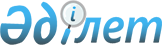 Қазақстан Республикасы Үкіметінің 2008 жылғы 26 желтоқсандағы N 1268 қаулысына толықтыру енгізу туралыҚазақстан Республикасы Үкіметінің 2009 жылғы 24 қарашадағы N 1923 Қаулысы

      Қазақстан Республикасының Үкіметі ҚАУЛЫ ЕТЕДІ:



      1. "Байқоңыр" ғарыш айлағынан ғарыш аппараттарын ұшырудың және зымырандарды сынақтық ұшырудың 2009 жылға арналған жоспарлары бойынша қорытындыны бекіту туралы" Қазақстан Республикасы Үкіметінің 2008 жылғы 26 желтоқсандағы N 1268 қаулысына мынадай толықтыру енгізілсін:



      көрсетілген қаулымен бекітілген "Байқоңыр" ғарыш айлағынан ғарыш аппараттарын ұшырудың және зымырандарды сынақтық ұшырудың 2009 жылға арналған жоспарлары бойынша қорытындыда:



      бірінші абзацта "N 5444/3дснг" деген сөздерден кейін ", 2009 жылғы 16 қыркүйектегі N 10417н/3дснг" деген сөздермен толықтырылсын.



      2. Қазақстан Республикасы Сыртқы істер министрлігі толықтыру енгізілген Қорытындыны дипломатиялық арналар арқылы Ресей тарапына жіберсін.



      3. Осы қаулы қол қойылған күнінен бастап қолданысқа енгізіледі.      Қазақстан Республикасының

      Премьер-Министрі                                    К. Мәсімов
					© 2012. Қазақстан Республикасы Әділет министрлігінің «Қазақстан Республикасының Заңнама және құқықтық ақпарат институты» ШЖҚ РМК
				